     		Yükseköğretim Kurulunun Yükseköğretim Kurumları Arasında Ön Lisans ve Lisans Düzeyinde Yatay Geçiş Esaslarına İlişkin Yönetmelik Hükümleri ve Üniversitenizin Yönergesine uygun olarak 2020-2021 Eğitim-Öğretim Yılı Güz Yarıyılında, Üniversitenize yatay geçiş yapmak istiyorum. Bu dilekçede verilen tüm bilgi ve belgelerin doğruluğunu kabul beyan eder yatay geçiş müracaatımın değerlendirilmesini arz ederim.I. KİŞİSEL BİLGİLERAdı, Soyadı:	.......................................................................... Cinsiyeti:              K              /          ETC Kimlik No:......................................................................Doğum Tarihi......................................................................................Telefon Ev: ...............................................................E-Posta: .................................................................................................Telefon GSM: ..........................................................Yazışma Adresi: ..............................................................................................................................................Mezun Olduğu Lise: .............................................................................   II. ADAYIN HALEN KAYITLI OLDUĞU YÜKSEK ÖĞRETİM KURUMUNA İLİŞKİN BİLGİLERAdayın halen kayıtlı olduğu yükseköğretim kurumuna kabul edildiği yıl:Üniversite-Fakülte/Yüksekokul-Program  Adı:    ……………………...................................................................Bitirdiği Sınıf:	.............................................................. Genel Not Ortalaması: ..................../       4’lük         100’lükÖğrenim Türü:                         Örgün                                   İkinci ÖğretimÖSYS Yerleştirme Puan Türü:  ……………….ÖSYS Yerleştirme Puanı:   ……………………Hazırlık Sınıfı:             Okudu                 Okumadı             Muaf Oldu              Eşdeğer Sınav Belgesi VarIII. ADAYIN YATAY GEÇİŞ YAPMAK İSTEDİĞİ MESLEK YÜKSEKOKULUNA İLİŞKİN BİLGİLERMeslek Yüksekokul-Program  Adı:   ……………………........................................................................................Yatay Geçiş Yapmak İsteği Sınıf:    ……………………Öğrenim Türü:                    Örgün                                    İkinci Öğretim Tarih: ............./............/2020                                        		İmza: ................................Ekler   Öğrenci Belgesi.   Not Döküm Belgesi (Transkript) (Akademik Genel Not Ortalaması yazılı).   Disiplin cezası almadığına ilişkin belge.   ÖSYS Sınav Sonuç Belgesi (Sonuç Belgesi Kontrol Kodu ile).      Müfredat programı ders içerikleri    İkinci öğretimden örgün öğretime başvuran öğrenciler için %10’a girdiğini gösteren belge.   Yatay geçiş yapmasına engel bir durum olmadığına dair belge.   Not:ders içerikleri ilgili üniversitenin web sayfasından temin edilmesi yeterlidir. Ayrıca e-devlet sitemi üzerinden temin edilebilen barkotlu belgeler başvuru için yeterlidir. 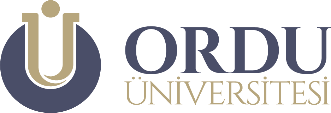 T.C. ORDU ÜNİVERSİTESİTeknik Bilimler Meslek Yüksekokulu MüdürlüğüYATAY GEÇİŞ BAŞVURU FORMU